[Your Name][Name of Scholarship][College Name][College Address]Re: The _______________ Scholarship (Include the scholarship name)Dear [Donor Name],I take this opportunity to express my appreciation for your generosity in offering me the [Scholarship Name]. I feel honored and privileged to be a recipient of this prestigious scholarship.It was always my dream to become a nurse and serve the sick. However, I had certain financial limitations that became a challenge for me. Thanks, to this scholarship, I can now pursue my dream career after completing my studies.I would also like to let you know that during my free time, I have been engaged with the ____________________________________. (Mention a short description of what you do to serve the society during your spare time.)It will be a great pleasure for me to get an opportunity to give back to the community when I start my career. Once again, I thank you for your willingness and confidence to assist me to achieve my academic goals.Gratefully yours,[Your Name]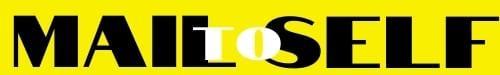 